ION GROUPSUNIT 1-IONSCHEMISTRY-MR. DANGERFIELDMatch the formula name for each ion to it’s formula (type I, II, and polyatomic ions) on the handout sheets and then label appropriate name for it (ex. NH4 +1 matches to ammonium) on the back. You must then use colored pencils to color-code them thusly:Type 1- Red Type 2- BluePolyatomic Ion- GreenYou will then have me check it off and cut them out so you have your very own flashcards!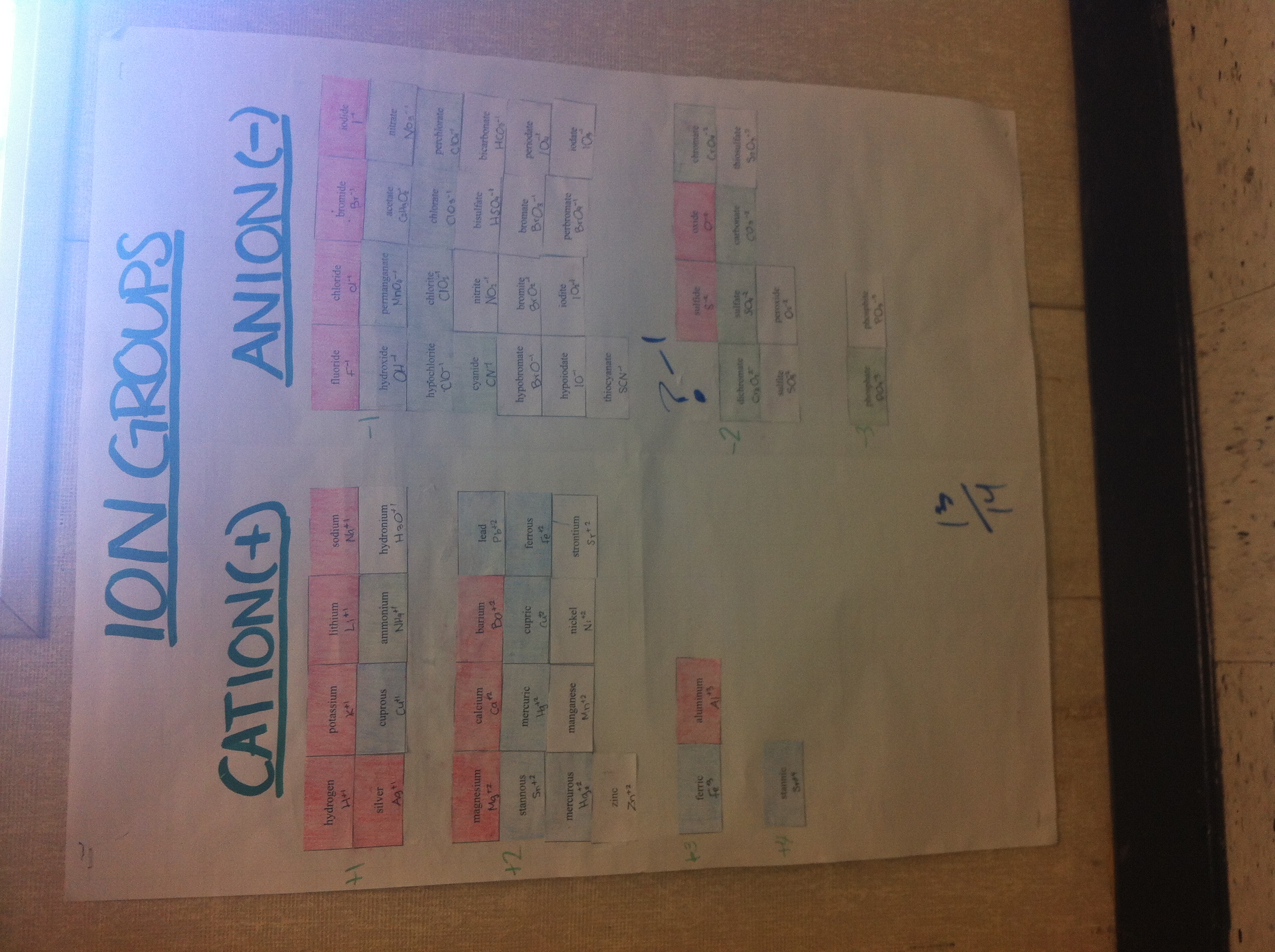 